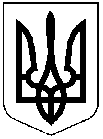 ДНІПРОПЕТРОВСЬКА РЕГІОНАЛЬНА КОМІСІЯЗ ПИТАНЬ ТЕХНОГЕННО-ЕКОЛОГІЧНОЇ БЕЗПЕКИ 
І НАДЗВИЧАЙНИХ СИТУАЦІЙпросп. Слобожанський, 3, м. Дніпро, 49081 тел. 770 90 39, 742 70 90е-mail: tumnspress@adm.dp.gov.uaПротокол № 55 позачергового засіданняГоловував: голова регіональної комісії з питань техногенно-екологічної безпеки і надзвичайних ситуацій, голова облдержадміністрації Олександр БОНДАРЕНКО.Присутні: секретар регіональної комісії з питань техногенно-екологічної безпеки і надзвичайних ситуацій Яна ТОПТУН, члени регіональної комісії з питань техногенно-екологічної безпеки і надзвичайних ситуацій (за списком) та запрошені (за списком).ПОРЯДОК ДЕННИЙ:І. Заходи із запобігання поширенню на території області гострої респіраторної хвороби COVID-19, спричиненої коронавірусом SARS-CoV-2.II. Про створення у сільській місцевості пожежно-рятувальних підрозділів (пожежних частин) місцевої пожежної охорони.ІІІ. Про стан утримання джерел протипожежного водопостачання (пожежних гідрантів, пожежних водоймищ, водонапірних веж) та заходи щодо покращення стану їх утримання.ІV. Про організацію реагування на надзвичайні ситуації (події) осінньо-зимового періоду 2020/2021 року.V. Інше.І. Заходи із запобігання поширенню на території області гострої респіраторної хвороби COVID-19, спричиненої коронавірусом SARS-CoV-2.СЛУХАЛИ: про заходи із запобігання поширенню на території області гострої респіраторної хвороби COVID-19, спричиненої коронавірусом 
SARS-CoV-2.ВИСТУПИЛИ:виконуючий обов’язки генерального директора державної установи “Дніпропетровський обласний лабораторний центр Міністерства охорони здоров’я України”, головний санітарний лікар області ВАЛЬЧУК С.І.;заступник директора департаменту охорони здоров’я облдержадміністрації КУЛИК В.В.;начальник управління цивільного захисту облдержадміністрації ПРОХОРЕНКО В.А.ВИРІШИЛИ:З метою запобігання поширенню на території Дніпропетровської області гострої респіраторної хвороби COVID-19, спричиненої коронавірусом               SARS-CoV-2, у зв’язку з прийняттям постанови Кабінету Міністрів України від              11 листопада 2020 року № 1100 “Про внесення змін до постанови Кабінету Міністрів України від 22 липня 2020 р. № 641” на території Дніпропетровської області забороняється:1) перебування в громадських будинках і спорудах, громадському транспорті без вдягнутих засобів індивідуального захисту, зокрема респіраторів або захисних масок, що закривають ніс та рот, у тому числі виготовлених самостійно;2) перебування на вулицях без документів, що посвідчують особу, підтверджують громадянство чи її спеціальний статус, без посвідчення про взяття на облік бездомної особи, довідки про звернення за захистом в Україні;3) самовільно залишати місця самоізоляції, обсервації;4) перетин державного кордону іноземцями та особами без громадянства (крім іноземців, осіб без громадянства, які постійно проживають на території України, та осіб, яких визнано біженцями, або осіб, які потребують додаткового захисту, працівників дипломатичних представництв та консульських установ іноземних держав, представництв офіційних міжнародних місій, організацій, акредитованих в Україні, та членів їх сімей, військовослужбовців (підрозділів) збройних сил держав – членів НАТО та держав – учасниць програми НАТО “Партнерство заради миру”, які беруть участь у заходах з підготовки підрозділів Збройних Сил) без наявного поліса (свідоцтва, сертифіката) страхування, що виданий страховою компанією, яка зареєстрована в Україні, або іноземною страховою компанією, яка має представництво на території України чи договірні відносини із страховою компанією-партнером на території України (асистанс), та покриває витрати, пов’язані з лікуванням COVID-19, обсервацією, та діє на строк перебування в Україні;5) перетинання контрольних пунктів в’їзду на тимчасово окуповані території у Донецькій та Луганській областях, Автономної Республіки Крим та 
м. Севастополя та виїзду з них іноземцями та особами без громадянства без наявного поліса (свідоцтва, сертифіката) страхування, що виданий страховою компанією, яка зареєстрована в Україні, або іноземною страховою компанією, яка має представництво на території України чи договірні відносини із страховою компанією-партнером на території України (асистанс), та покриває витрати, пов’язані з лікуванням COVID-19, та діє на строк перебування в Україні.Уповноважена службова особа підрозділу охорони державного кордону відмовляє іноземцям та особам без громадянства:у перетинанні державного кордону в порядку, визначеному статтею 14 Закону України “Про прикордонний контроль”, у випадках, визначених у підпункті 4 цього пункту;у в’їзді на тимчасово окуповані території в Донецькій та Луганській областях, Автономної Республіки Крим та м. Севастополя та виїзді з них згідно з Порядком в’їзду та тимчасово окуповану територію України та виїзду з неї, затвердженим постановою Кабінету Міністрів України від 04 червня 2015 року № 367 (Офіційний вісник України, 2015 рік, № 46, ст. 1485), таПорядком в’їзду осіб, переміщення товарів на тимчасово окуповані території у Донецькій та Луганській областях і виїзду осіб, переміщення товарів з таких територій, затвердженим постановою Кабінету Міністрів України від 17 липня 2019 року № 815 (Офіційний вісник України, 2019 рік, № 70, ст. 2446), у випадку, визначеному в підпункті 5 цього пункту;6) проведення масових (культурних, у тому числі концертів, спортивних, соціальних, релігійних, рекламних тощо) заходів за участю більш як 20 осіб (у разі проведення заходів з кількістю учасників до 20 осіб організатор забезпечує дотримання між учасниками фізичної дистанції не менше ніж 
1,5 метра), крім проведення офіційних спортивних заходів, включених до Єдиного календарного плану фізкультурно-оздоровчих та спортивних заходів України, та матчів командних ігрових видів спорту професійних спортивних клубів без глядачів за умови дотримання учасниками таких заходів відповідних санітарних і протиепідемічних заходів та здійснення обов’язкового щоденного контролю за станом здоров’я учасників;7) діяльність кінотеатрів та театрів з наповненістю кінозалів або залів понад 50 відсотків місць у кожному окремому кінозалі або залі;8) діяльність музеїв, які не забезпечують можливість обмежити кількість відвідувачів у залі з розрахунку 1 особа на 20 кв. метрів приміщення;9) здійснення регулярних та нерегулярних перевезень пасажирів автомобільним транспортом, зокрема перевезень пасажирів на міських автобусних маршрутах у режимі маршрутного таксі, в електричному (трамвай, тролейбус), залізничному транспорті, у міському, приміському, міжміському, внутрішньообласному та міжобласному сполученні, в кількості більшій ніж кількість місць для сидіння, що передбачена технічною характеристикою транспортного засобу, визначена в реєстраційних документах на цей транспортний засіб.Перевізник несе відповідальність за забезпечення водіїв засобами індивідуального захисту, зокрема респіраторами або захисними масками, та здійснює контроль за використанням засобів індивідуального захисту, зокрема респіраторів або захисних масок пасажирами під час перевезення, у тому числі виготовлених самостійно;10) проведення дискотек, робота розважальних закладів (нічних клубів), діяльність закладів громадського харчування (ресторанів, кафе, барів, закусочних, їдалень, кафетеріїв, буфетів тощо) з організацією дозвілля;11) робота після 22-ої та до 7-ої години суб’єктів господарювання з надання послуг громадського харчування (ресторанів, кафе, барів, закусочних, їдалень, кафетеріїв, буфетів тощо), крім діяльності з надання послуг громадського харчування із здійсненням адресної доставки замовлень та замовлень на винос;12) розміщення відвідувачів у закладах громадського харчування на відстані меншій ніж 2 метри між місцями для сидіння за сусідніми столиками та більш як чотири особи за одним столом (без урахування дітей віком до 
18 років) за умови, що відвідувачі заходять до закладу і пересуваються по ньому з вдягненими засобами індивідуального захисту органів дихання, що прикривають ніс і рот (крім часу сидіння за столом з ціллю приймання їжі та/або напоїв);13) діяльність суб’єктів господарювання, які обслуговують відвідувачів, в яких:не нанесено маркування для перебування в черзі з дотриманням дистанції між клієнтами не менше 1,5 м;не забезпечено працівників засобами індивідуального захисту органів дихання (захисні маски або респіратори) та не здійснюється належний контроль за їх використанням;не забезпечується централізований збір використаних засобів індивідуального захисту в окремі контейнери (урни);14) діяльність закладів, що надають послуги з розміщення (крім готелів, установ і закладів, які надають соціальні послуги, реабілітаційних установ для осіб з інвалідністю та дітей з інвалідністю, а також санаторно-курортних закладів та стаціонарних відділень первинного та складного протезування протезно-ортопедичних підприємств, що належать до сфери управління Міністерства соціальної політики);15) відвідування закладів освіти здобувачами освіти групами кількістю більш як 20 осіб, крім закладів дошкільної, загальної середньої, позашкільної та спеціалізованої мистецької освіти;16) відвідування закладів дошкільної, загальної середньої, позашкільної, спортивної та спеціалізованої мистецької освіти у разі, коли на самоізоляції через контакт з пацієнтом з підтвердженим випадком COVID-19 перебуває більш як 50 відсотків здобувачів освіти та персоналу закладу освіти;17) проведення закладами охорони здоров’я планових заходів з госпіталізації, крім:надання медичної допомоги внаслідок ускладненого перебігу вагітності та пологів;надання медичної допомоги вагітним, роділлям, породіллям, новонародженим;надання медичної допомоги у спеціалізованих відділеннях закладів охорони здоров’я пацієнтам з онкологічними захворюваннями;надання паліативної медичної допомоги у стаціонарних умовах;надання планової медичної допомоги закладам охорони здоров’я національного рівня, що надають третинну (високоспеціалізовану) медичну допомогу, за умови дотримання відповідних санітарних та протиепідемічних заходів;проведення інших невідкладних і термінових заходів з госпіталізації, якщо внаслідок їх перенесення (відтермінування) існує значний ризик для життя або здоров’я людей;18) діяльність спортивних залів, фітнес-центрів, які не забезпечують  можливість обмежити кількість відвідувачів у залі з розрахунку 1 особа на 
20 кв. метрів приміщення;19) відвідування пунктів (місць) тимчасового тримання осіб, пунктів тимчасового перебування іноземців та осіб без громадянства, які незаконно перебувають в Україні, та пунктів тимчасового розміщення біженців, крім осіб, які надають правову допомогу особам, які перебувають в таких пунктах;20) відвідування сторонніми особами (крім законних представників, членів сім’ї, родичів за умови дотримання всіх протиепідемічних заходів, не частіше ніж один раз на тиждень) установ і закладів соціального захисту, в яких тимчасово або постійно проживають/перебувають громадяни похилого віку, ветерани війни і праці, особи з інвалідністю, особи із стійкими інтелектуальними або психічними порушеннями, установ і закладів, що надають соціальні послуги сім’ям/особам, які перебувають у складних життєвих обставинах, крім установ і закладів, які надають соціальні послуги екстрено (кризово).На вході до передбачених цим пунктом закладів, місць проведення заходу, де встановлено обмеження щодо максимальної кількості осіб залежно від площі, розміщуються інформаційні матеріали із зазначенням можливої максимальної кількості відвідувачів.Термін: на період карантину 2. Додатково до обмежень, передбачених пунктом 1 цього протоколу, на території Дніпропетровської області забороняється:1) приймання відвідувачів суб’єктами господарювання, які провадять діяльність у сфері громадського харчування (барів, ресторанів, кафе тощо), крім діяльності з надання послуг громадського харчування із здійсненням адресної доставки замовлень та замовлень на винос;2) приймання відвідувачів у торговельно-розважальних центрах;3) приймання відвідувачів в інших закладах розважальної діяльності;4) приймання відвідувачів суб’єктами господарювання, які провадять діяльність у сфері торговельного і побутового обслуговування населення, крім:торгівлі продуктами харчування на торговельних площах, не менше 
60 відсотків яких призначено для торгівлі продуктами харчування, пальним, лікарськими засобами та виробами медичного призначення, ветеринарними препаратами, кормами;провадження діяльності з надання фінансових послуг, діяльності фінансових установ і діяльності з інкасації та перевезення валютних цінностей, діяльності операторів поштового зв’язку, а також медичної практики, ветеринарної практики, діяльності автозаправних комплексів (без зон харчування), діяльності з технічного обслуговування та ремонту транспортних засобів;торговельної діяльності із здійсненням адресної доставки замовлень;5) діяльність закладів культури і проведення культурних масових заходів, крім роботи суб’єктів господарювання, пов’язаної з виробництвом аудіовізуальних творів, зокрема здійснення кіно- та відеозйомки, за умови обмеження доступу до місця зйомки (знімального майданчика) сторонніх осіб та використання персоналом (крім акторів під час знімального процесу), залученим до виробництва аудіовізуального твору, респіраторів або захисних масок, у тому числі виготовлених самостійно. Діяльність суб’єктів господарювання, пов’язана з виробництвом аудіовізуальних творів, не є масовим заходом;6) приймання відвідувачів спортивних залів, фітнес-центрів, басейнів.Термін: з 00.00 суботи         до 00.00 понеділкана періодз 14 листопада 2020 року до 30 листопада 2020 року	3. Внести зміни у пункт 1.9. розділу І протоколу позачергового засідання регіональної комісії з питань техногенно-екологічної безпеки і надзвичайних ситуацій від 29 липня 2020 року № 41, доповнивши його після абзацу третього новим абзацом, такого змісту:“визначення часу (не менше двох годин) пріоритетного прийому громадян похилого віку та осіб з інвалідністю;”.У зв’язку з цим абзац четвертий вважати абзацом п’ятим.Провести широке інформування та роз’яснювальну роботу серед населення щодо виконання протиепідемічних обмежень, передбачених цим протоколом. Термін: постійно, на період карантинуЗабезпечити організацію здійснення контролю за виконанням обмежень, передбачених постановою Кабінету Міністрів України від 22 липня 2020 року № 641 “Про встановлення карантину та запровадження посилених протиепідемічних заходів на території із значним поширенням гострої респіраторної хвороби COVID-19, спричиненої коронавірусом SARS-CoV-2” (із змінами) (далі – постанова КМУ № 641). У межах компетенції здійснити комплекс заходів щодо посилення роботи з виявлення та припинення фактів вчинення адміністративного правопорушення, передбаченого статтею 443 Кодексу України про адміністративні правопорушення.Термін: постійно, на період карантину6.1. У своїй діяльності неухильно керуватися положеннями, передбаченими постановою КМУ № 641.6.2. Вжити протиепідемічних заходів, які визначаються постановою 
КМУ № 641, цими протокольними рішеннями, та здійснювати контроль за їх виконанням.6.3. Рекомендувати суб’єктам господарювання на період дії карантину внести (у разі потреби) зміни до режимів їх роботи з метою встановлення початку роботи о 9-ій, 10-ій годині чи більш пізній час. Зокрема, встановити початок роботи о 10-ій годині або більш пізній час та час пріоритетного обслуговування з 10-ї до 12-ї години або з більш пізнього часу протягом двох годин громадян похилого віку та осіб з інвалідністю для суб’єктів господарювання, які провадять свою діяльність у таких видах економічної діяльності:оптова та роздрібна торгівля;ремонт автотранспортних засобів і мотоциклів;поштова та кур’єрська діяльність;тимчасове розміщення та організація харчування;страхова діяльність;освіта;надання соціальної допомоги;спорт, розваги та відпочинок.6.4.  Установити початок робочого часу в органах виконавчої влади, інших державних органах, органах місцевого самоврядування о 8-й годині.6.5. Розділ І протоколу позачергового засідання регіональної комісії з питань техногенно-екологічної безпеки і надзвичайних ситуацій від 
13 листопада 2020 року № 55 вступає в дію з моменту набрання чинності постанови Кабінету Міністрів України від 11 листопада 2020 року № 1100 “Про внесення змін до постанови Кабінету Міністрів України від 22 липня 2020 р. 
№ 641”.Термін: на період карантину 6.6. Про виконання протокольних рішень розділу І цього протоколу інформувати регіональну комісію з питань техногенно-екологічної безпеки і надзвичайних ситуацій через управління цивільного захисту облдержадміністрації електронною поштою: tumnspress@adm.dp.gov.ua та shtaboda@adm.dp.gov.ua.Термін: щочетверга на період  карантинуII. Про створення у сільській місцевості пожежно-рятувальних підрозділів (пожежних частин) місцевої пожежної охорони.СЛУХАЛИ: про створення у сільській місцевості пожежно-рятувальних підрозділів (пожежних частин) місцевої пожежної охорони.ВИСТУПИЛИ:начальник Головного управління ДСНС України у Дніпропетровській області КУЛЬБАЧ А.А.ВИРІШИЛИ:1.1. Розглянути питання щодо створення та утримання підрозділів місцевої пожежної охорони на сесіях та місцевих комісіях з питань техногенно-
екологічної безпеки та надзвичайних ситуацій. 1.2. При формуванні місцевих бюджетів передбачити необхідну кількість коштів на утримання існуючих та створення нових підрозділів місцевої пожежної охорони.Термін: до 31 грудня 2020 року1.3. Провести роботу з розроблення інвестиційних проєктів, спрямованих на створення підрозділів місцевої пожежної охорони для забезпечення пожежної та техногенної безпеки на підвідомчих територіях, та подання їх на розгляд регіональної комісії з оцінки та проведення попереднього конкурсного відбору інвестиційних проєктів, що можуть реалізовуватись за рахунок коштів державного фонду регіонального розвитку.Термін: до 28 лютого 2021 рокуIІІ. Про стан утримання джерел протипожежного водопостачання (пожежних гідрантів, пожежних водоймищ, водонапірних веж) та заходи щодо покращення стану їх утримання.СЛУХАЛИ: про стан утримання джерел протипожежного водопостачання (пожежних гідрантів, пожежних водоймищ, водонапірних веж) та заходи щодо покращення стану їх утримання.ВИСТУПИЛИ:начальник Головного управління ДСНС України у Дніпропетровській області КУЛЬБАЧ А.А.ВИРІШИЛИ:1.1. Розглянути на засіданнях місцевих комісій з питань техногенно-екологічної безпеки і надзвичайних ситуацій питання відновлення та покращення існуючої системи протипожежного  водопостачання (ремонт та утримання у справному стані пожежних гідрантів, пожежних водоймищ, водонапірних веж, облаштування пірсів, під’їздів до природних та штучних водойм).1.2. Спільно з балансоутримувачами джерел протипожежного водопостачання скласти графіки ремонту пожежних гідрантів, пожежних водоймищ, водонапірних веж, пірсів та затвердити їх керівництвом балансоутримувача та керівництвом місцевих органів влади.1.3. Внести до програм соціально-економічного розвитку міст, районів та об’єднаних територіальних громад питання виділення коштів комунальним підприємствам, підприємствам-балансоутримувачам водогінних мереж для ремонту несправних пожежних гідрантів, пожежних водоймищ, водонапірних веж, пірсів, відновлення демонтованих та створення необхідного резерву запасних частин для подальших поточних та капітальних ремонтів.1.4. Створити на базі підприємств-балансоутримувачів водогінних мереж ремонтний фонд комплектуючих для своєчасного відновлення пожежних гідрантів, пожежних водоймищ та водонапірних веж.Термін: до 01 березня 2021 року2.1. Здійснити ремонт, технічне обслуговування, а у разі демонтування – відновлення джерел зовнішнього протипожежного водопостачання (пожежних гідрантів, пожежних водоймищ, водонапірних веж, пірсів).2.2. Забезпечити обладнання всіх джерел зовнішнього протипожежного водопостачання відповідними покажчиками встановленого зразку.Термін: до 01 червня 2021 рокуПровести протягом квітня – травня 2021 року перевірку технічного стану джерел зовнішнього протипожежного водопостачання відповідно до вимог Інструкції про порядок утримання, обліку та перевірки технічного стану джерел зовнішнього протипожежного водопостачання, затвердженої наказом Міністерства внутрішніх справ України від 15 червня 2015 року № 696, зареєстрованої в Міністерстві юстиції України 03 липня 2015 року за № 780/27225.Термін: до 01 червня 2021 рокуВзяти під особистий контроль приведення вуличних пожежних гідрантів у належний працездатний стан у містах Дніпро, Кам’янське, Кривий Ріг та Софіївської об’єднаної територіальної громади.Термін: постійноПро результати вжитих заходів поінформувати секретаріат регіональної комісії з питань техногенно-екологічної безпеки і надзвичайних ситуацій через управління цивільного захисту облдержадміністрації на електронну пошту: tumnspress@adm.dp.gov.ua з подальшим підтвердженням на паперових носіях.Термін: до 01 червня 2021 рокуІV. Про організацію реагування на надзвичайні ситуації (події) осінньо-зимового періоду 2020/2021 року.СЛУХАЛИ: про організацію реагування на надзвичайні ситуації (події) осінньо-зимового періоду 2020/2021 року.ВИСТУПИЛИ:начальник Головного управління ДСНС України у Дніпропетровській області КУЛЬБАЧ А.А.ВИРІШИЛИ:Здійснити комплекс заходів щодо попередження надзвичайних ситуацій на найбільш уразливих об’єктах і системах життєзабезпечення населення.Термін: протягом осінньо-зимового періодуЗабезпечити готовність до виконання спільних заходів з протидії загрозам ускладнення дорожнього руху в осінньо-зимовий період.Термін: протягом осінньо-               зимового періодуЗдійснювати своєчасне поповнення резерву матеріальних засобів, які були використані для ліквідації аварій.Термін: протягом осінньо-               зимового періодуV. ІншеСЛУХАЛИ: про необхідність затвердження переліку закладів охорони здоров’я, що визначені для госпіталізації пацієнтів з гострою респіраторною хворобою COVID-19, спричиненою коронавірусом SARS-CoV-2.ВИСТУПИЛИ:заступник директора департаменту охорони здоров’я облдержадміністрації КУЛИК В.В.ВИРІШИЛИ:Затвердити перелік закладів охорони здоров’я, що визначені для госпіталізації пацієнтів з гострою респіраторною хворобою COVID-19, спричиненою коронавірусом SARS-CoV-2 (додається).1.2. Переліки закладів охорони здоров’я 1-ої та 2-ої хвилі, затверджені протоколом позачергового засідання регіональної комісії з питань техногенно-екологічної безпеки і надзвичайних ситуацій від 08 листопада 2020 року № 54, зняти з контролю.Погодити з керівником робіт з ліквідації наслідків медико-біологічної надзвичайної ситуації природного характеру державного рівня, пов’язаної із поширенням гострої респіраторної хвороби (COVID-19), перелік закладів охорони здоров’я, що визначені для госпіталізації пацієнтів з гострою респіраторною хворобою COVID-19, спричиненою коронавірусом 
SARS-CoV-2.СЛУХАЛИ: про внесення коригувань до документації регіональної комісії з питань техногенно-екологічної безпеки і надзвичайних ситуацій.ВИСТУПИЛИ:начальник управління цивільного захисту облдержадміністрації ПРОХОРЕНКО В.А.ВИРІШИЛИ:Зняти з контролю:підпункти 1.1. – 1.4., 1.10., 1.13 пункту 1 розділу І протоколу позачергового засідання регіональної комісії з питань техногенно-екологічної безпеки і надзвичайних ситуацій від 29 липня 2020 року № 41 (із змінами);пункти 1, 3, 4 розділу І протоколу позачергового засідання регіональної комісії з питань техногенно-екологічної безпеки і надзвичайних ситуацій від 
25 вересня 2020 року № 48;пункт 1, підпункт 2.1. пункту 2, пункт 3 розділу І протоколу позачергового засідання регіональної комісії з питань техногенно-екологічної безпеки і надзвичайних ситуацій від 02 жовтня 2020 року № 50;пункти 1 – 3 розділу І протоколу позачергового засідання регіональної комісії з питань техногенно-екологічної безпеки і надзвичайних ситуацій від 
11 жовтня 2020 року № 51;протокол позачергового засідання регіональної комісії з питань техногенно-екологічної безпеки і надзвичайних ситуацій від 16 жовтня 
2020 року № 53;протокол позачергового засідання регіональної комісії з питань техногенно-екологічної безпеки і надзвичайних ситуацій від 08 листопада 
2020 року № 54;інформування щодо їх виконання.Координацію роботи щодо виконання протокольних рішень             покласти на заступників голови облдержадміністрації згідно з розподілом функціональних повноважень, контроль залишаю за собою.Голова регіональної комісії				          Олександр БОНДАРЕНКОСекретар регіональної комісії			          Яна ТОПТУНм. Дніпро13 листопада 2020 року4.КЛИМЕНОВУ Я.М.КУЛЬБАЧУ А.А.МІСЬКИМ ГОЛОВАМГОЛОВАМ РАЙДЕРЖАДМІНІСТРАЦІЙГОЛОВАМ ОБ’ЄДНАНИХ ТЕРИТОРІАЛЬНИХ ГРОМАД5.ФЕДОРЧУК І.Ю.ЩАДИЛУ А.А.КАЛЮЖНОМУ А.П.ПАРАЩЕНКУ В.А.ГОРДІЙЧУКУ В.І.МІСЬКИМ ГОЛОВАМ ГОЛОВАМ РАЙДЕРЖАДМІНІСТРАЦІЙ ГОЛОВАМ ОБ’ЄДНАНИХ ТЕРИТОРІАЛЬНИХ ГРОМАД 6.МІСЬКИМ ГОЛОВАМ ГОЛОВАМ РАЙДЕРЖАДМІНІСТРАЦІЙ ГОЛОВАМ ОБ’ЄДНАНИХ ТЕРИТОРІАЛЬНИХ ГРОМАД ГОЛОВАМ СІЛЬСЬКИХ, СЕЛИЩНИХ РАД СТРУКТУРНИМ ПІДРОЗДІЛАМ ОБЛДЕРЖАДМІНІСТРАЦІЇ ТЕРИТОРІАЛЬНИМ ПІДРОЗДІЛАМ МІНІСТЕРСТВ ТА ІНШИХ ЦЕНТРАЛЬНИХ ОРГАНІВ ВИКОНАВЧОЇ ВЛАДИКЕРІВНИКАМ ПІДПРИЄМСТВ, УСТАНОВ ТА ОРГАНІЗАЦІЙ УСІХ ФОРМ ВЛАСНОСТІ1.ГОЛОВАМ РАЙДЕРЖАДМІНІСТРАЦІЙГОЛОВАМ ОБ’ЄДНАНИХТЕРИТОРІАЛЬНИХ ГРОМАД1.МІСЬКИМ ГОЛОВАМГОЛОВАМ РАЙДЕРЖАДМІНІСТРАЦІЙГОЛОВАМ ОБ’ЄДНАНИХТЕРИТОРІАЛЬНИХ ГРОМАД2.МІСЬКИМ ГОЛОВАМГОЛОВАМ РАЙДЕРЖАДМІНІСТРАЦІЙГОЛОВАМ ОБ’ЄДНАНИХТЕРИТОРІАЛЬНИХ ГРОМАД(керівникам комунальних підприємств, підприємств-балансоутримувачів водогінних мереж, керівникам об’єктів господарювання)3.КУЛЬБАЧУ А.А.4.КОЛОМОЙЦЮ А.В. МІСЬКИМ ГОЛОВАМГОЛОВІ СОФІЇВСЬКОЇ ОБЄДНАНОЇ ТЕРИТОРІАЛЬНОЇ ГОРМАДИ5.ФІЛАТОВУ Б.А.ВІЛКУЛУ Ю.Г.ІБРАГІМОВУ Ю.В.1.МІСЬКИМ ГОЛОВАМГОЛОВАМ РАЙДЕРЖАДМІНІСТРАЦІЙГОЛОВАМ ОБ’ЄДНАНИХТЕРИТОРІАЛЬНИХ ГРОМАДГОЛОВАМ СІЛЬСЬКИХ, СЕЛИЩНИХ РАД2.МІСЬКИМ ГОЛОВАМГОЛОВАМ РАЙДЕРЖАДМІНІСТРАЦІЙГОЛОВАМ ОБ’ЄДНАНИХТЕРИТОРІАЛЬНИХ ГРОМАДГОЛОВАМ СІЛЬСЬКИХ, СЕЛИЩНИХ РАДЧУМАЧЕНКУ Д.С.КУЛЬБАЧУ А.А.АВРАМЕНКУ Д.С.ЧЕРКАСОВУ В.І.3.КЕРІВНИКАМ СПЕЦІАЛІЗОВАНИХ СЛУЖБ ЦИВІЛЬНОГО ЗАХИСТУМІСЬКИМ ГОЛОВАМГОЛОВАМ РАЙДЕРЖАДМІНІСТРАЦІЙГОЛОВАМ ОБ’ЄДНАНИХТЕРИТОРІАЛЬНИХ ГРОМАДГОЛОВАМ СІЛЬСЬКИХ, СЕЛИЩНИХ РАД1.3.СЕРДЮКУ В.М.